Environmental PolicyThrough teaching and research the University of the West of England contributes positively to advancing the understanding, processes, governance and technology that is needed for global sustainability.  The University also recognises that the way it carries out all of its activities should be managed so as to minimise environmental harm. This policy commits the University of the West of England to the following:Providing leadership and support for environmental management within the UniversityProviding leadership and support for environmental management within the UniversityProviding leadership and support for environmental management within the UniversityIdentifying, complying with and exceeding where possible all environmental legislation and other requirements relevant to its activitiesIdentifying, complying with and exceeding where possible all environmental legislation and other requirements relevant to its activitiesIdentifying, complying with and exceeding where possible all environmental legislation and other requirements relevant to its activitiesIdentifying and managing the significant environmental aspects relevant to its activitiesIdentifying and managing the significant environmental aspects relevant to its activitiesIdentifying and managing the significant environmental aspects relevant to its activitiesContinually improving its environmental performance through the implementation and review of objectives and targets Continually improving its environmental performance through the implementation and review of objectives and targets Continually improving its environmental performance through the implementation and review of objectives and targets Preventing pollution wherever possiblePreventing pollution wherever possiblePreventing pollution wherever possibleMinimising its impact on climate change by conserving energy, reducing the consumption of fossil fuels and promoting sustainable travelMinimising its impact on climate change by conserving energy, reducing the consumption of fossil fuels and promoting sustainable travelMinimising its impact on climate change by conserving energy, reducing the consumption of fossil fuels and promoting sustainable travelPromoting the reduction, reuse and recycling of wastePromoting the reduction, reuse and recycling of wastePromoting the reduction, reuse and recycling of wastePromoting sustainable construction and refurbishmentPromoting sustainable construction and refurbishmentPromoting sustainable construction and refurbishmentImproving habitats and encouraging biodiversity on the University estateImproving habitats and encouraging biodiversity on the University estateImproving habitats and encouraging biodiversity on the University estateReducing water consumption where possibleReducing water consumption where possibleReducing water consumption where possibleWorking with suppliers and contractors through a sustainable procurement strategy to improve  sustainability performanceWorking with suppliers and contractors through a sustainable procurement strategy to improve  sustainability performanceWorking with suppliers and contractors through a sustainable procurement strategy to improve  sustainability performanceEnhancing student knowledge of sustainabilityEnhancing student knowledge of sustainabilityEnhancing student knowledge of sustainabilityGiving staff relevant environmental training and opportunities to get involvedGiving staff relevant environmental training and opportunities to get involvedGiving staff relevant environmental training and opportunities to get involvedBeing a Healthy UniversityBeing a Healthy UniversityBeing a Healthy UniversityWorking closely with our local community and other institutions and organisations to share best practiceWorking closely with our local community and other institutions and organisations to share best practiceWorking closely with our local community and other institutions and organisations to share best practiceRegular auditing, reviewing and reporting of progressRegular auditing, reviewing and reporting of progressRegular auditing, reviewing and reporting of progressThe Deputy Vice-Chancellor and Chief Operating Officer is responsible for environmental and sustainability matters at the University.  All staff and students share this responsibility, aided by the University Sustainability Board and supporting expert groups. The Deputy Vice-Chancellor and Chief Operating Officer is responsible for environmental and sustainability matters at the University.  All staff and students share this responsibility, aided by the University Sustainability Board and supporting expert groups. The Deputy Vice-Chancellor and Chief Operating Officer is responsible for environmental and sustainability matters at the University.  All staff and students share this responsibility, aided by the University Sustainability Board and supporting expert groups. Chair, Board of GovernorsVice-ChancellorPresident, Students’ Union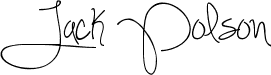 Gillian CammSteve WestJack PolsonDocumentEnvironmental PolicyDocument RefEMS.POL.001Last  RevisionJuly 2015Revision No7